ИП Стасева  Ю.В. (Образовательный центр)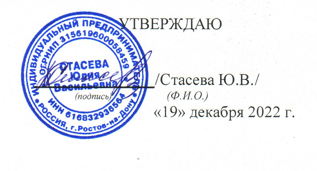 Рабочая программАдополнительной общеразвивающей образовательной программы «Химия.  Подготовка к ОГЭ»(основной государственный экзамен)(очная форма)Ростов-на-Дону2022 г.Пояснительная запискаДополнительная общеразвивающая образовательная программа  «Химия. Подготовка к ОГЭ» для 9 класса составлена в соответствии со спецификацией контрольно-измерительных материалов для проведения в 2023 году основного государственного экзамена по химии (подготовлена Федеральным государственным бюджетным научным учреждением «Федеральный институт педагогических измерений»). В программе предусмотрена возможность для реализации основных идей примерных программ по химии, использование разнообразных форм организации учебного процесса, внедрения современных методов обучения и педагогических технологий, учет местных условий. Данная программа включает формирование у обучающихся обще-учебных умений и навыков, универсальных способов деятельности и ключевых компетенций, и обоснование выбора программ и учебников, календарно-тематическое планирование, характеристику контрольно-измерительных материалов.Программа  используется  для расширения и углубления программ предпрофильного обучения по химии и построения индивидуальных образовательных траекторий учащихся, проявляющих интерес к науке. Курс построен таким образом, что позволяет расширить и углубить знания учащихся по всем основным разделам школьного курса химии основной школы, а также ликвидировать возможные пробелы. Рабочая программа предназначена для подготовки выпускников 9 классов образовательных учреждений к государственной итоговой аттестации в формате ОГЭ. Программа рассчитана на 136 часов учебного времени.1.1. Цели и задачи программы:повторить и закрепить наиболее значимые темы из основной школы изучаемые на заключительном этапе общего образования;закрепить материал, который ежегодно вызывает затруднения ;продолжить формирование знаний учащихся по химии;продолжить формирование на конкретном учебном материале умений: сравнивать, анализировать, сопоставлять, вычленять существенное, связно, грамотно и доказательно излагать учебный материал;работая над развитием интеллектуальных, познавательных и творческих ознакомление учащихся с. типовыми вариантами ОГЭ по химии.1. 2. Оценка образовательных результатов обучающихсяМноговариантное разноуровневое тематическое и комбинированное тестирование, самостоятельная работа учащихся на уроке и дома.    1.3.  Технологии, формы, методы и средства обучения.Формы и режимы занятий: занятия будут проводиться в индивидуальной и групповой  форме.  Основными формами занятий будут являться теоретическая и практическая работа. Методы обучения и воспитания:  словесный  (рассказ, беседа, объяснение, убеждение, поощрение);  наглядный;  практический;  аналитический (наблюдение, сравнение, самоконтроль, самоанализ).Виды деятельности обучающихся: теоретические занятия,   практикумы, работа с интернет источниками, работа со справочной литературой.  Программа  предусматривает работу  в группах,  индивидуальную работу.1.4. Перечень требований к уровню подготовки учащихся:Знать:- особенности проведения ОГЭ;- структуру и содержание КИМов по химии;- важнейшие химические понятия: радикал, аллотропия, атомные s-, p-, d- орбитали, химическая связь, электроотрицательность, валентность, степень окисления, гибридизация орбиталей, пространственное строение молекул, моль, молярная масса, молярный объем, вещества молекулярного и немолекулярного строения, истинные растворы, электролитическая диссоциация, кислотно-основные реакции в водных растворах, гидролиз, окисление и восстановление, электролиз, скорость химической реакции, механизм реакции, основные типы реакций в неорганической химии;
- классификацию и номенклатуру неорганических и органических соединений;
природные источники углеводородов и способы их переработки;
- вещества и материалы, широко используемые в практике: основные металлы и сплавы, графит, кварц, стекло, цемент, минеральные удобрения, минеральные и органические кислоты, щелочи, аммиак, углеводороды, метанол, этанол, этиленгликоль, глицерин, формальдегид, ацетальдегид, ацетон, глюкоза, сахароза, крахмал, клетчатка, аминокислоты, белки, жиры, мыла и моющие средства;Уметь:- оформлять задания с развёрнутым ответом- эффективно распределять время на выполнение заданий- называть изученные вещества по «тривиальной» и международной номенклатурам;
- определять: валентность и степень окисления химических элементов, тип химической связи, тип кристаллической решетки, характер среды в водных растворах, окислитель и восстановитель, направление смещения равновесия под влиянием различных факторов, принадлежность веществ к различным классам органических соединений, типы реакций в неорганической и органической химии;- характеризовать: s- , p- и d-элементы по их положению в периодической системе Д.И.Менделеева; общие химические свойства металлов, неметаллов, основных классов неорганических соединений; простейшие свойства органических соединений;- объяснять: зависимость свойств химического элемента и образованных им веществ от положения в периодической системе Д.И. Менделеева; зависимость свойств неорганических веществ от их состава и строения; природу и способы образования химической связи; зависимость скорости химической реакции от различных факторов;- выполнять химический эксперимент по: распознаванию важнейших неорганических веществ; получению конкретных веществ, относящихся к изученным классам соединений;- проводить расчеты по химическим формулам и уравнениям реакций;
- осуществлять самостоятельный поиск химической информации с использованием различных источников (справочных, научных и научно-популярных изданий, компьютерных баз данных, ресурсов Интернета); использовать компьютерные технологии для обработки и передачи информации и ее представления в различных формах;- использовать приобретенные знания и умения в практической деятельности и повседневной жизни ;- понимания глобальных проблем, стоящих перед человечеством: экологических, энергетических и сырьевых.
2. Содержание программы(136 часов)Строение атома, протон, нейтрон, массовое число, электрон, изотопы. Строение электронных оболочек атомов элементов №№ 1 – 20 ПСХЭ Д.И.Менделеева.Периодический закон. ПСХЭ. Физический смысл порядкового номера элемента, номера группы, периода. Закономерности изменения свойств химических элементов и их соединений в ПСХЭ.Строение вещества. Химическая связь: КНС, КПС, ионная, металлическая. Схемы образования. Кристаллические решетки. Взаимосвязь типов кристаллических решеток, видов химической связи и свойств веществ.Степень окисления и валентность химических элементов.Атомы и молекулы. Химический элемент. Простые и сложные вещества. Основные классы неорганических веществ. Номенклатура.Химическая реакция. Признаки и условия протекания химических реакций. Химическое уравнение.Классификация химических реакций. ОВР, окислитель, восстановитель. Метод электронного баланса. Электронные уравнения. Электролиты, неэлектролиты. Степень ЭД. Сильные и слабые электролиты. Катионы и анионы. Основные положения теории ЭД. Уравнения диссоциации кислот, оснований, солей. Реакции ионного обмена и условия их протекания. Ионные уравнения реакций.Химические свойства металлов: щелочных, щелочноземельных, алюминия, железа. Неметаллов: водорода, кислорода, галогенов, серы, азота, фосфора, углерода, кремния.Химические свойства оксидов: основных, кислотных, амфотерных.Химические свойства оснований.Химические свойства кислот.Химические свойства солей.Генетическая связь различных классов веществ. Генетические ряды.Чистые вещества и смеси. Правила безопасной работы в лаборатории. Лабораторное оборудование и посуда. Разделение смесей и очистка веществ. Приготовление растворов.Определение характера среды растворов кислот, щелочей с помощью индикаторов. Качественные реакции на ионы в растворе (хлорид-, сульфат-, карбонат-ионы, ион аммония). Получение и распознавание газообразных веществ: водорода, кислорода, аммиака, углекислого газа.Вычисление массовой доли элемента в веществе. Вычисление массовой и объемной доли компонента в смеси.Расчеты по химическому уравнению массы, объема или количества одного из продуктов реакции по массе, объему, количеству исходного вещества (и обратные задачи).Первоначальные сведения об органических веществах. Углеводороды предельные и непредельные: метан, этан, этилен, ацетилен. Кислородсодержащие вещества: спирты, карбоновые кислоты.Проблемы безопасного использования веществ и химических реакций в повседневной жизни. Химическое загрязнение окружающей среды и его последствия.2.1. Тематическое планирование3.  Виды и формы контроля:В процессе реализации рабочей программы используются следующие виды контроля: итоговый (решение тренировочного варианта ОГЭ), промежуточный (контрольные работы в формате ОГЭ), текущий (в тестовом формате или задания со свободной формой ответа).4.Планируемые образовательные материалы Личностными результатами являются следующие умения: - Осознавать единство и целостность окружающего мира, возможности его познаваемости и объяснимости на основе достижений науки. - Постепенно выстраивать собственное целостное мировоззрение. - Осознавать потребность и готовность к самообразованию, в том числе и в рамках самостоятельной деятельности вне школы. - Оценивать жизненные ситуации с точки зрения безопасного образа жизни и сохранения здоровья. - Оценивать экологический риск взаимоотношений человека и природы. - Формировать экологическое мышление: умение оценивать свою деятельность и поступки других людей с точки зрения сохранения окружающей среды – гаранта жизни и благополучия людей на Земле. Метапредметными  результатами является формирование универсальных учебных действий:- Самостоятельно обнаруживать и формулировать учебную проблему, определять цель учебной деятельности, выбирать тему проекта. - Выдвигать версии решения проблемы, осознавать конечный результат, выбирать из предложенных и искать самостоятельно средства достижения цели. - Составлять (индивидуально или в группе) план решения проблемы (выполнения проекта). - Работая по плану, сверять свои действия с целью и, при необходимости, исправлять ошибки самостоятельно. - В диалоге с учителем совершенствовать самостоятельно выработанные критерии оценки. Предметные результаты. В процессе обучения учащиеся приобретают следующее: -закрепляют и систематизируют знания по основным разделам пройденного курса химии 8-9 класса общеобразовательной школы; -отрабатывают применение теоретических знаний на практике решения заданий; -формирующие научную картину мира; -решать типовые тесты разных авторов и демонстрационной версии ФИПИ; -производить расчеты химических задач согласно требованиям Федерального стандарта.Полученные знания должны помочь учащимся: -успешно сдать экзамен по химии в новой форме; - определиться в выборе индивидуальных образовательных потребностей (профиля обучения); - закрепить практические навыки и умения решения разноуровневых заданий.5. Материально-техническое обеспечение 1. Экранно-звуковые средства: видеофрагметы и другие информационные объекты, отражающие основные темы курса химии.2. Электронно-программное обеспечение:КомпьютерПрезентационное оборудование6. Учебно-методическое обеспечение образовательной деятельности1. ОГЭ-2022. Химия: типовые экзаменационные варианты: 30 вариантов Добротин Д.Ю.2. Химия. ОГЭ. Тематический тренинг. Задания базового и повышенного уровней сложности Доронькин В.Н.,20193. Кузьменко Н.Е., Еремин В.В. Химия. Тесты для школьников и поступающих в вузы. – М.: Издательство «Экзамен», 20174. Химия в тестах, задачах и упражнениях. 8-9 кл. / О.С.Габриелян, Н.П.Воскобойникова. – М.: Дрофа, 20175. Хомченко Г.П., Хомченко И.Г. Сборник задач по химии для поступающих в вузы. – М.: РИА «Новая волна», 20186.2.Электронные ресурсы: 1. http://himоge.ru/ 2. http://www.fipi.ru/ (открытый банк заданий) Консультант по разработке программы:Ефанова Ю.А., учитель химииЦелевая аудитория:обучающиеся 14-15 лет (9класс), Срок реализации программы: 1 годТемаСодержание  Виды контроляКоличество часовКоличество часовСтроение атома.Выполнение заданий 44Строение атома.Выполнение заданий из ОГЭ.44Периодический закон и ПСХЭ Д.И.МенделееваУстный опрос44Периодический закон и ПСХЭ Д.И.МенделееваУстный опрос.44Тестирование по теме «Строение атома и периодический закон».Тестирование44Тестирование по теме «Химическая связь»Тестирование44Степень окисления химических элементов.Устный опрос.Выполнение заданий из ОГЭ.44Тестирование по теме «Степень окисления»Тестирование44Простые и сложные вещества. Основные классы неорганических веществ.Выполнение заданий из ОГЭ44Тестирование по теме «Основные классы неорганических веществ»Тестирование44Химические реакции. Классификация химических реакцийВыполнение заданий из ОГЭ44Окислительно-восстановительные реакции.Выполнение заданий из ОГЭ44Тестирование по теме «Окислительно-восстановительные реакции».Тестирование44Электролиты и неэлектролитыВыполнение заданий из ОГЭ44Электролитеческая диссоциация кислот, щелочей, солей.Выполнение заданий из ОГЭ44Ионные  уравнения реакцииВыполнение заданий из ОГЭ44Тестирование по теме «Электролитическая диссоциация. Ионные уравнения  реакции»Тестирование44Химические свойства металлов и неметаллов.Устный опрос.44Химические свойства оксидов.Выполнение заданий из ОГЭ.44Химические свойства оснований.Выполнение заданий из ОГЭ.44Химические свойства кислот.Устный опрос.44Химические свойства солейВыполнение заданий и ОГЭ.44Взаимосвязь различных классов неорганических веществ.Выполнение заданий из ОГЭ.44Тестирование по теме «Химические свойства основных классов неорганических веществ»Тестирование44Чистые вещества и смеси. Правила безопасной работы в школьной лаборатории. Лабораторная посуда и оборудование. Разделение смесей и очистка веществ. Приготовление растворов.Выполнение заданий из ОГЭ.44Тестирование по теме «Правила ТБ. Лабораторное оборудование и посуда».Тестирование44Определение характера среды раствора кислот и щелочей. Качественные реакции. Получение газообразных веществ.Выполнение заданий из ОГЭ.4Тестирование по теме «Качественные реакции на различные ионы и газообразные вещества»Тестирование4Вычисление массовой доли химического элемента в веществе. Вычисление массовой доли вещества в раствореВыполнение заданий из ОГЭ.4Расчеты по химическому уравнению.Выполнение заданий из ОГЭ.4Первоначальные сведения об органических веществах.Выполнение заданий из ОГЭ.4Тестирование по теме «Органическая химия».Тестирование4Химия и жизнь.Тестирование4Тестирование  итоговое Тестирование4ИтогоИтого136